3rd Grade Daily Learning Opportunities
Last week of 3rd Grade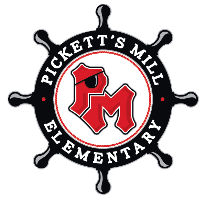 May 18-20, 2020Complete the memory book a little bit each day on Monday, Tuesday, and Wednesday! 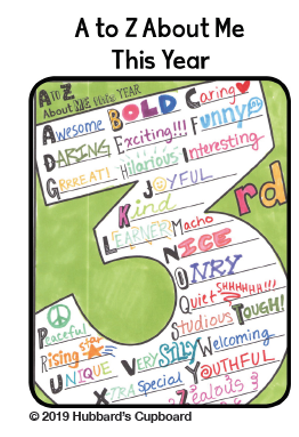 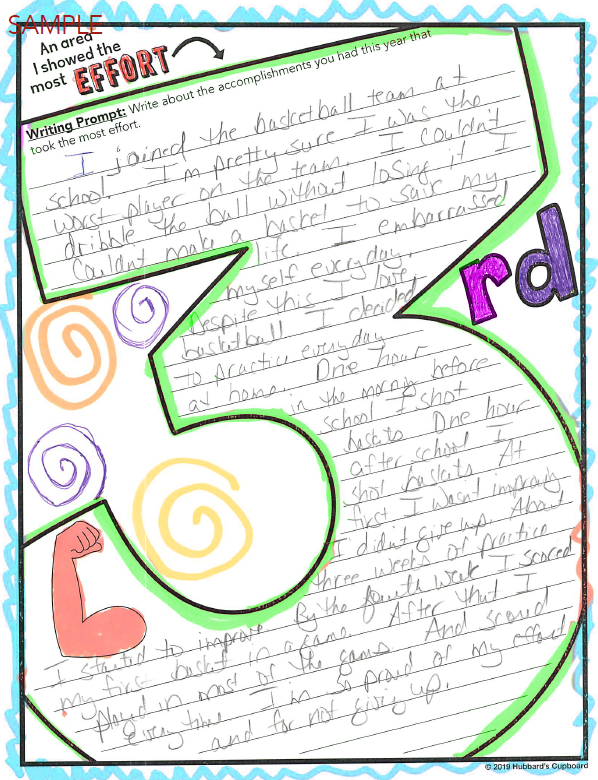 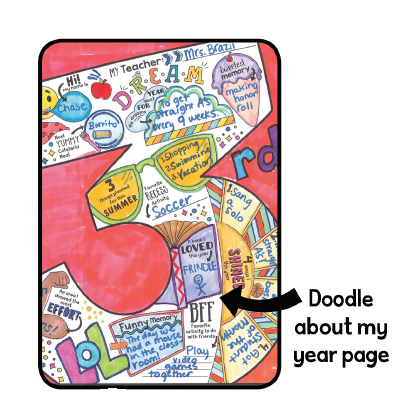 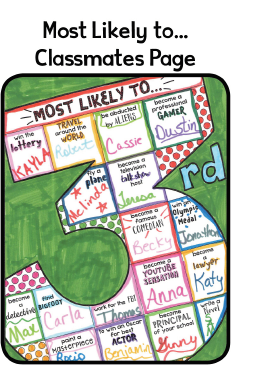 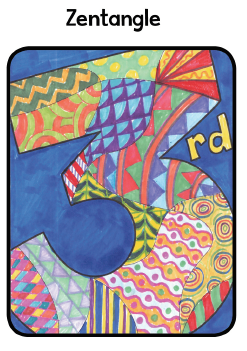 😊 When you finish, staple it or tie it together (like a book) with ribbon. Keep this 3rd grade memory book as a keepsake to look back on someday. You DO NOT need to turn this book in to your teacher. It’s for your fun and enjoyment. Have fun and be creative!!!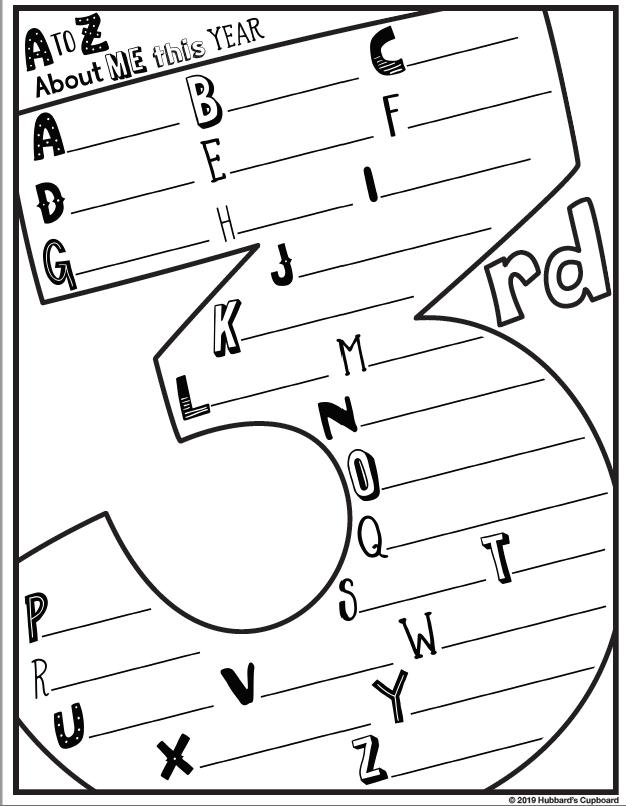 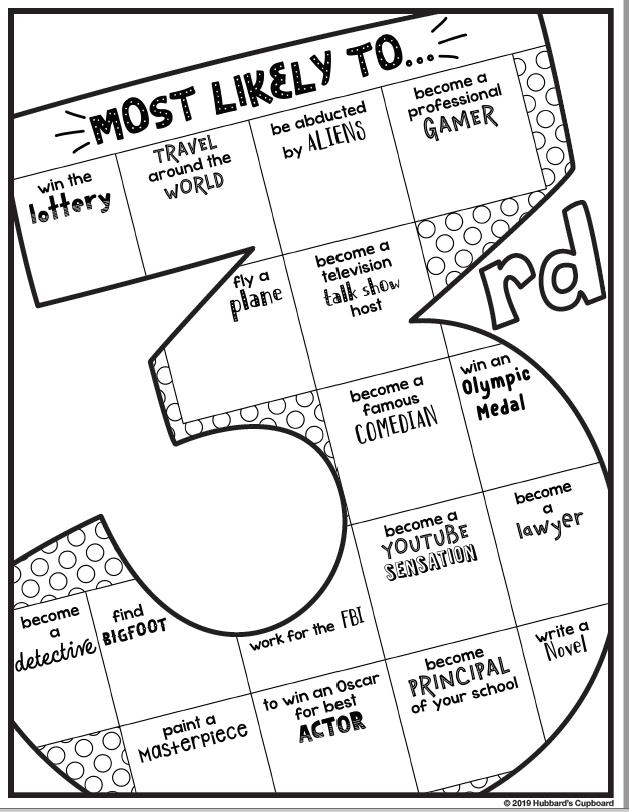 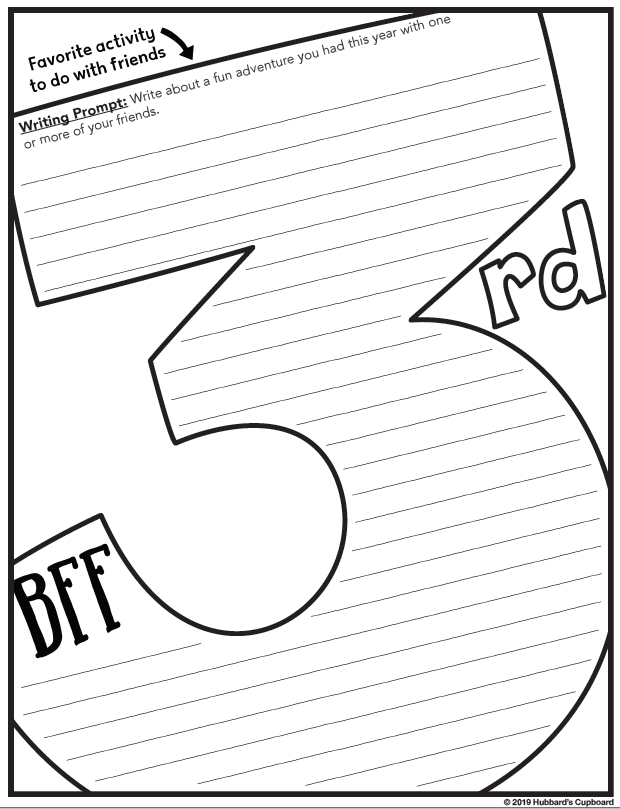 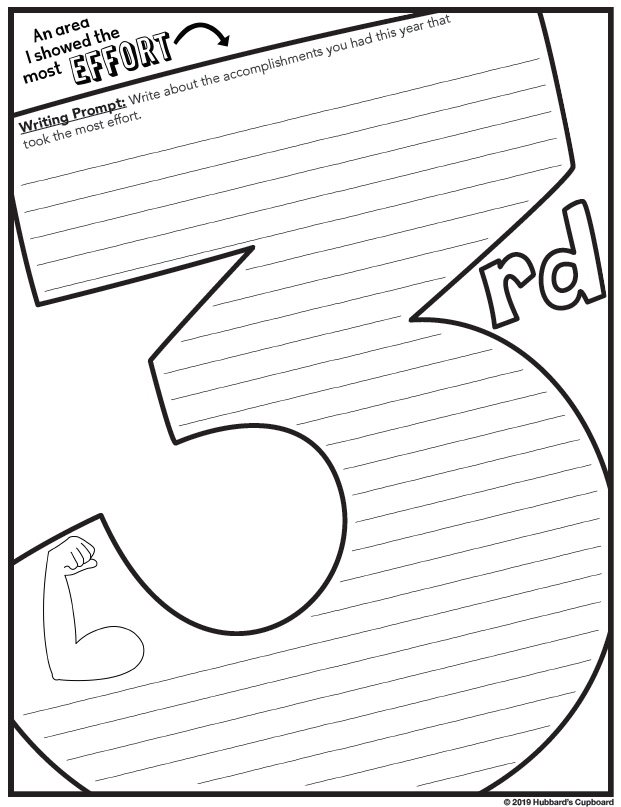 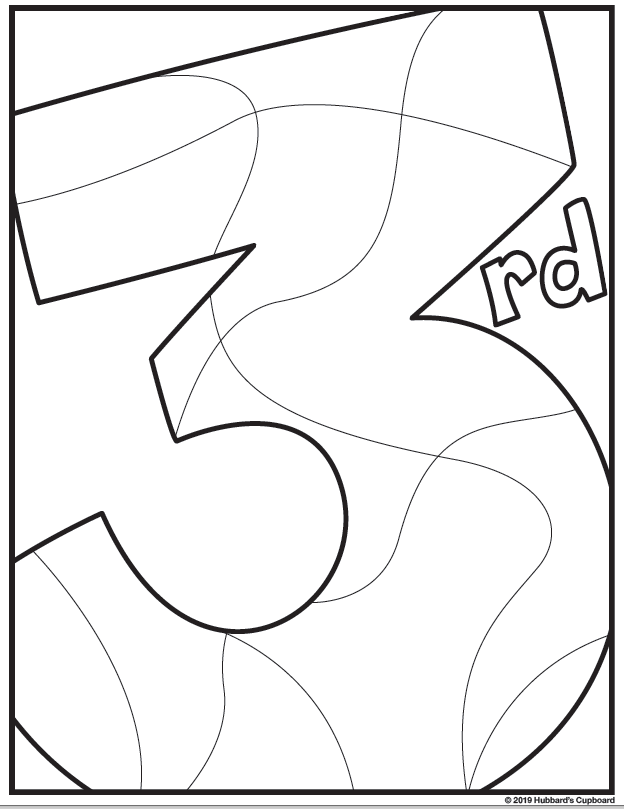 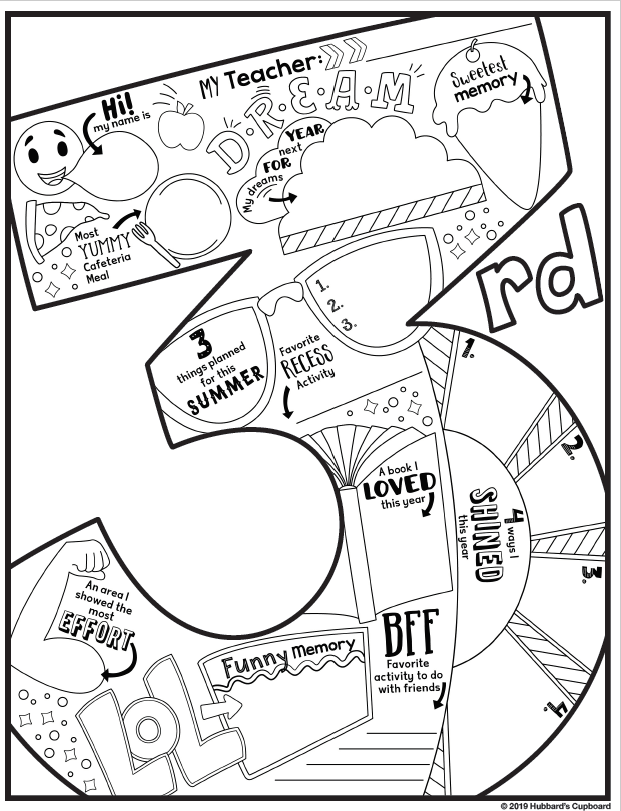 